บันทึกข้อความ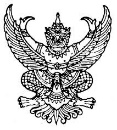 ส่วนราชการ  วิทยาลัยสารพัดช่างตราดที่  อวท     /๒๕๖๔	วันที่      (ใส่วัน/เดือน/ปี ที่ทำบันทึกข้อความ)เรื่อง  ขออนุญาตเชิญประชุมโครงการ.........................................เรียน  ผู้อำนวยการวิทยาลัยสารพัดช่างตราด	ด้วยชมรมวิชาชีพ………………………..วิทยาลัยสารพัดช่างตราด ได้ขออนุญาตจัดการประชุมเพื่อเตรียมความพร้อมในการจัดโครงการ……………………… ตามแผนกิจกรรมองค์การวิชาชีพฯ ประจำปีการศึกษา ๒๕๖๔  ในวันที่ …… เดือน พ.ศ. ………. เวลา ………… - …………. น. ณ …………………………………………… นั้น	ชมรมวิชาชีพ………………………..วิทยาลัยสารพัดช่างตราด จึงขอเชิญคณะกรรมการดำเนินงานทุกท่าน เข้าร่วมประชุมพร้อมกันในวันที่ …….… เดือน พ.ศ. ………..….   เวลา ………… - …………. น.                                            ณ ……………………………………………		จึงเรียนมาเพื่อโปรดพิจารณา       (ชื่อประธานชมรมวิชาชีพ……….)			    (ชื่อครูที่ปรึกษาชมรมวิชาชีพ……..)    ประธานชมรมวิชาชีพ……………………			ครูที่ปรึกษาชมรมวิชาชีพ……………………       (นางสาวพัชยา  เพชร์พิชัย)					(นายวิเชียร  ถมจอหอ)หัวหน้างานกิจกรรมนักเรียน นักศึกษา		     รองผู้อำนวยการ ฝ่ายพัฒนากิจการนักเรียน นักศึกษา(นายประดิษฐ  ฮกทา)ผู้อำนวยการวิทยาลัยสารพัดช่างตราด